OS TriljPoljicke republike 1821240 Trilj018 90202453567RKP 12591 021/660-084Trilj, 30.lipnja 2022.BILJESKE UZ FINANCIJSKO IZVJESCE ZA RAZDOBUE01.01. 2022. - 30.06.2022.Obrazac: PR - RASSifra X067 prihodi poslovanja - 9.007.442,66 Sifra Y034 rashodi poslovanja - 8.502.160,53 Sifra Y006 manjak prihoda -16.413,86Sifra 6393 - u prethodnom izvjestajnom razdoblju ostvareno je 63.391,00. U tekucem izvjestajnomrazdoblju ostvareno je 140.587,92 kn. Razlog vecih odstupanja je povecanje broja pomocnika u nastavi u projektu Ucimo zajedno.Sifra 6632 - kapitalna donacija racunala od HEP - a.Sifra 3214 - u prethodnom izvjestajnom razdoblju ostvareno je 150,00kn. U izvjestajnom razdoblju ostvareno je 5.062,00. Razlog povecanja je poveca broj sluzbenih putovanja i strucnog usavrsavanja zaposlenika.Sifra 3221- u prethodnom izvjestajnom razdoblju ostvareno je 32.146,00. U izvjestajnom razdoblju ostvareno je 87.701,88 kn. Razlog povecanja je povecanje potrebnih sredstava za redovito poslovanje te za higijenske potrebe.Sifra 3232 - u prethodnom izvjestajnom razdoblju ostvareno je 36.880,00. U izvjestajnom razdoblju ostvareno je 60.887,92kn. Razlog povecanja ulaganje u obnavljanje vodovodne mreie u PS Grab.Sifra 3236 - U izvjestajnom razdoblju ostvareno je 24.000,00 kn zbog testiranja zaposlenika na Coronavirus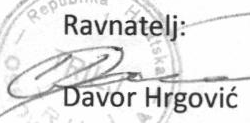 Sifra 3293 - u prethodnom razdoblju ostvareno je 2.185,00 kn. U izvjestajnom razdoblju ostvareno je 11.397,23 kn. Razlog povecanja je organiziranje prijema za djecu i roditelje iz Ukrajine te proslava dana skole.Sitra 3433 - u prethodnom razdoblju ostvareno je 188,00 kn. U izvjestajnom razdoblju ostvareno je 4.277,06 kn. Razlog povecanja su troskovi zateznih kamata kod presuda za povecanje osnovice.Sifra 3811- u izvjestajnom razdoblju ostvareno je 14.000,00 - terapijsko jahanje za ucenikeSifra 4221- u prethodnom razdoblju ostvareno je 10.088,00 kn. U izvjestajnom razdoblju ostvareno je 32.791,87 kn. Razlog povecanja je nabavka novih klupa i sjedalica te drugog uredskog namjestaja.Obrazac : OBVEZESifra V007 - stanje dospjelih obveza na kraju izvjestajnog razdoblja iznosi 221.252,41. Odnose se na materijalne rashode. Obveze za materijalne rashode nisu podmirene jer nadlezni proracun nije uplatio sredstva.Sifra V009 - stanje nedospjelih obveza na kraju izvjestajnog razdoblja iznosi 976.905,87 kn.